РОЗПОРЯДЖЕННЯМІСЬКОГО ГОЛОВИм. Суми	У зв’язку з внесенням змін у частині дати та місця проведення фестивалю вуличної їжі, керуючись пунктом 20 частини четвертої статті 42 Закону України «Про місцеве самоврядування в Україні»:Внести зміни до розпорядження міського голови від 09.08.2019 №276-Р «Про проведення фестивалю вуличної їжі», виклавши пункт 1 у новій редакції, а саме:  «1. Відділу торгівлі, побуту та захисту прав споживачів Сумської міської ради (Дубицький О.Ю.) забезпечити організацію проведення фестивалю вуличної їжі 07 вересня в районі Театральної площі».Міський голова								О.М. Лисенко			Дубицький 700-656Розіслати: Дубицький О.Ю., Костенко О.А.Начальник відділу торгівлі,побуту та захисту прав споживачів 				О.Ю. ДубицькийНачальник відділу бухгалтерського обліку та звітності, головний бухгалтер				О.А. КостенкоЗаступник міського голови з питань діяльності виконавчихорганів ради								А.І. ДмітрєвскаяНачальник правового  управління					О.В. ЧайченкоНачальник відділу протокольної роботи та контролю 					Л.В. МошаЗаступник міського голови,керуючий справами виконавчого комітету			С.Я. Пак	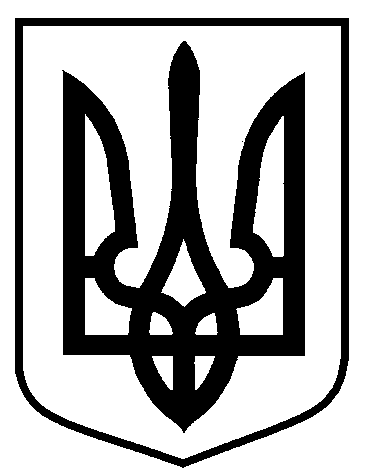 від   30.08.2019     № 298-РПро внесення змін до розпорядження міського голови від 09.08.2019 №276-Р «Про проведення фестивалю вуличної їжі» 